                                                                                  Πέραμα  30 Αυγούστου 2017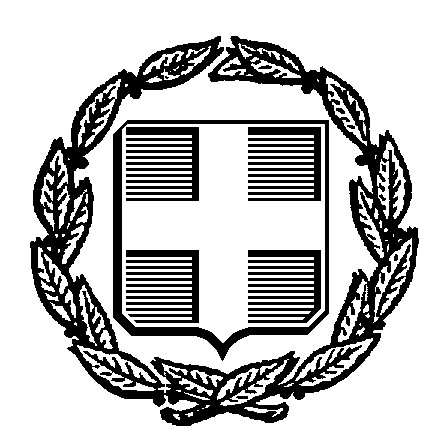 ΕΛΛΗΝΙΚΗ ΔΗΜΟΚΡΑΤΙΑ    ΝΟΜΟΣ ΑΤΤΙΚΗΣ                                                     ΔΗΜΟΣ ΠΕΡΑΜΑΤΟΣΔ/ΝΣΗ ΚΟΙΝΩΝΙΚΗΣ					 ΠΡΟΣΤΑΣΙΑΣ-ΠΡΟΝΟΙΑΣ ΚΑΙ ΠΡΟΑΓΩΓΗΣ ΥΓΕΙΑΣΑΝΑΚΟΙΝΩΣΗΣας ενημερώνουμε ότι από 24/08/2017 το Γυναικολογικό Τμήμα ελέγχου (που λειτουργούσε στον Σταθμό Πρώτων Βοηθειών στο Τέρμα στα καραβάκια) θα λειτουργεί πλέον στο ΚΕΝΤΡΟ ΜΑΝΑΣ – ΠΑΙΔΙΟΥ(Πατρόκλου 3, Πέραμα)Για οποιαδήποτε πληροφορία καλέστε στο: 210-4414500Ώρες κοινού: από 7.30π.μ. έως 2.30μ.μ.(Παρουσία Γυναικολόγου για εγκύους 2 φορές την εβδομάδα,Τρίτη και Πέμπτη κατόπιν τηλεφωνικού ραντεβού στο 14900.